ПЕРМСКИЙ КРАЙЗАКОНО ПОЛНОМОЧИЯХ ОРГАНОВ ГОСУДАРСТВЕННОЙ ВЛАСТИ ПЕРМСКОГО КРАЯПО ВЗАИМОДЕЙСТВИЮ С СОВЕТОМ МУНИЦИПАЛЬНЫХ ОБРАЗОВАНИЙПЕРМСКОГО КРАЯПринятЗаконодательным СобраниемПермского края21 января 2010 годаНастоящий Закон регулирует правоотношения по взаимодействию органов государственной власти Пермского края с Советом муниципальных образований Пермского края, определяет полномочия органов государственной власти Пермского края в рамках взаимодействия с Советом муниципальных образований Пермского края.Статья 1. Правовая основа взаимодействия органов государственной власти Пермского края с Советом муниципальных образований Пермского краяПравовую основу взаимодействия органов государственной власти Пермского края с Советом муниципальных образований Пермского края составляют Конституция Российской Федерации, федеральные законы "Об общих принципах организации местного самоуправления в Российской Федерации", "Об общих принципах организации публичной власти в субъектах Российской Федерации", "О некоммерческих организациях", иные нормативные правовые акты Российской Федерации, Устав Пермского края, настоящий Закон, иные нормативные правовые акты Пермского края.(в ред. Закона Пермского края от 07.10.2022 N 110-ПК)Статья 2. Цели и основные принципы взаимодействия органов государственной власти Пермского края с Советом муниципальных образований Пермского края1. Целями взаимодействия органов государственной власти Пермского края с Советом муниципальных образований Пермского края являются согласование интересов по реализации конституционных прав населения Пермского края на осуществление местного самоуправления и участие в формировании и проведении единой региональной государственной политики муниципального развития Пермского края.2. Взаимодействие органов государственной власти Пермского края с Советом муниципальных образований Пермского края основано на принципах:1) добровольности;2) открытости и гласности;3) законности;4) сотрудничества и партнерства;5) невмешательства органов государственной власти Пермского края в деятельность Совета муниципальных образований Пермского края;6) сочетания общегосударственных и местных интересов.Статья 3. Формы взаимодействия органов государственной власти Пермского края с Советом муниципальных образований Пермского края1. Основными формами взаимодействия органов государственной власти Пермского края с Советом муниципальных образований Пермского края являются:1) обмен информацией между органами государственной власти Пермского края и Советом муниципальных образований Пермского края о планах законопроектных, нормотворческих и иных работ, мероприятиях, документах, касающихся местного самоуправления и развития муниципальных образований в Пермском крае;2) участие представителей Совета муниципальных образований Пермского края в заседаниях, совещаниях, рабочих группах, круглых столах, слушаниях, конференциях и иных мероприятиях, проводимых органами государственной власти Пермского края (по согласованию), затрагивающих права и интересы органов местного самоуправления Пермского края;3) включение представителей Совета муниципальных образований Пермского края в состав консультативно-совещательных, общественных, экспертных советов при органах государственной власти Пермского края в качестве их членов, советников, консультантов, экспертов по вопросам развития местного самоуправления;4) участие Совета муниципальных образований Пермского края в подготовке, обсуждении и общественной экспертизе проектов законов, актов губернатора и Правительства Пермского края, иных правовых актов органов государственной власти Пермского края по вопросам, затрагивающим интересы местного самоуправления, в порядке, установленном законодательством Пермского края;5) организация совместной работы по реализации законов Пермского края, государственных программ, приоритетных региональных проектов и иных правовых актов Пермского края;(в ред. Закона Пермского края от 07.10.2022 N 110-ПК)6) оказание органами государственной власти Пермского края информационно-методической поддержки деятельности Совета муниципальных образований Пермского края и его органов по вопросам, относящимся к полномочиям органов местного самоуправления Пермского края;7) взаимная координация действий в отношениях с территориальными подразделениями федеральных органов исполнительной власти, расположенных на территории Пермского края, единым общероссийским объединением муниципальных образований, советами муниципальных образований иных субъектов Российской Федерации, общественными организациями и ассоциациями, зарубежными партнерами по вопросам, имеющим отношение к предмету настоящего Закона.2. Взаимодействие органов государственной власти Пермского края с Советом муниципальных образований Пермского края может осуществляться в иных не противоречащих федеральному и краевому законодательству формах.Статья 4. Полномочные представители органов государственной власти Пермского края в Совете муниципальных образований Пермского края1. Для обеспечения постоянного взаимодействия между органами государственной власти Пермского края и Советом муниципальных образований Пермского края Законодательное Собрание Пермского края, губернатор Пермского края, Правительство Пермского края назначают своих полномочных представителей в Совете (далее - полномочные представители).2. Полномочные представители вправе:а) принимать участие в заседаниях Совета муниципальных образований Пермского края и заседаниях органов управления Совета, иных мероприятиях, проводимых Советом, с правом совещательного голоса;б) запрашивать и получать необходимые документы и информацию о деятельности Совета муниципальных образований Пермского края, его органов управления и должностных лиц.3. Совет муниципальных образований Пермского края обеспечивает участие полномочных представителей в работе заседаний и органов управления Совета муниципальных образований Пермского края в порядке, определенном Уставом Совета.4. Председатель Совета муниципальных образований Пермского края направляет полномочным представителям информацию о проводимых Советом мероприятиях, проекты повесток дня заседаний Совета и органов его управления, решения, принятые органами управления Совета, в сроки, установленные Уставом Совета.Статья 5. Полномочия органов государственной власти Пермского края по взаимодействию с Советом муниципальных образований Пермского края1. Законодательное Собрание Пермского края в пределах своей компетенции:1) способствует реализации права законодательной инициативы Совета муниципальных образований Пермского края, обеспечивает участие Совета в законотворческой деятельности, анализе практики применения и контроля исполнения законов Пермского края;2) назначает полномочного представителя в Совете муниципальных образований Пермского края, обеспечивает его участие в мероприятиях, проводимых Советом муниципальных образований Пермского края;3) организует участие представителей Совета муниципальных образований Пермского края в заседаниях комитетов и других органов Законодательного Собрания Пермского края, рабочих совещаниях, круглых столах, депутатских слушаниях, съездах депутатов, конференциях по вопросам, затрагивающим интересы местного самоуправления;4) обеспечивает информирование Совета муниципальных образований Пермского края о программах и планах законотворческой деятельности Законодательного Собрания Пермского края, мероприятиях, проводимых Законодательным Собранием;5) осуществляет по просьбе председателя Совета муниципальных образований Пермского края информационно-аналитическую и правовую поддержку Совета муниципальных образований Пермского края и его органов управления в формах, определенных Законодательным Собранием Пермского края, в том числе по реализации Советом права законодательной инициативы в Законодательном Собрании;6) организует работу по обучению депутатов и работников аппаратов представительных органов местного самоуправления муниципальных образований Пермского края.2. Губернатор Пермского края в пределах своей компетенции:1) координирует взаимодействие Совета муниципальных образований Пермского края с исполнительными органами государственной власти Пермского края по реализации единой региональной политики развития муниципальных образований;2) назначает полномочного представителя в Совете муниципальных образований Пермского края, обеспечивает его участие в мероприятиях, проводимых Советом муниципальных образований Пермского края;3) обеспечивает участие представителей Совета муниципальных образований Пермского края в проводимых администрацией губернатора Пермского края мероприятиях, касающихся развития местного самоуправления в Пермском крае;4) обеспечивает информирование Совета муниципальных образований Пермского края о планах законопроектных работ губернатора Пермского края, планах основных мероприятий, проводимых администрацией губернатора Пермского края;5) осуществляет по просьбе председателя Совета муниципальных образований Пермского края информационно-методическую и правовую поддержку деятельности Совета муниципальных образований Пермского края и его органов в порядке, определенном актами губернатора Пермского края, организует работу по обучению глав и муниципальных служащих муниципальных образований Пермского края;6) осуществляет по просьбе председателя Совета муниципальных образований Пермского края информационно-методическую поддержку деятельности Совета муниципальных образований Пермского края;7) содействует Совету муниципальных образований Пермского края во взаимодействии с единым общероссийским объединением муниципальных образований, советами муниципальных образований других субъектов Российской Федерации, общественными организациями и ассоциациями, зарубежными партнерами в вопросах, касающихся местного самоуправления.3. Правительство Пермского края в пределах своей компетенции:1) назначает полномочного представителя в Совете муниципальных образований Пермского края, обеспечивает его участие в мероприятиях, проводимых Советом муниципальных образований Пермского края;2) обеспечивает информирование Совета муниципальных образований Пермского края о планах нормотворческой деятельности Правительства Пермского края, о результатах комплексной оценки социально-экономического развития муниципальных, городских округов Пермского края по итогам отчетного года;(в ред. Законов Пермского края от 07.06.2021 N 652-ПК, от 07.10.2022 N 110-ПК)3) обеспечивает участие представителей Совета муниципальных образований Пермского края в заседаниях и иных мероприятиях Правительства Пермского края, заседаниях коллегиальных органов и иных мероприятиях, проводимых исполнительными органами государственной власти Пермского края, тематика которых связана с муниципальным развитием;4) направляет в случае необходимости представителей исполнительных органов государственной власти Пермского края для участия в мероприятиях, проводимых Советом муниципальных образований Пермского края;5) осуществляет по просьбе председателя Совета муниципальных образований Пермского края информационно-методическую поддержку при проведении Советом муниципальных образований Пермского края семинаров, обучения выборных должностных лиц, муниципальных служащих по вопросам, относящимся к полномочиям органов местного самоуправления Пермского края;6) организует совместную работу по реализации законов Пермского края, актов Правительства Пермского края, в том числе государственных программ Пермского края, приоритетных региональных проектов и правовых актов исполнительных органов государственной власти Пермского края, затрагивающих интересы органов местного самоуправления Пермского края;(в ред. Закона Пермского края от 07.10.2022 N 110-ПК)7) предоставляет Совету муниципальных образований Пермского края место на официальном сайте Правительства Пермского края для размещения информации о текущей деятельности Совета муниципальных образований Пермского края.Статья 6. Поддержка деятельности Совета муниципальных образований Пермского краяОрганы государственной власти Пермского края вправе оказывать Совету муниципальных образований Пермского края информационную, организационно-методическую, материальную и финансовую поддержку в соответствии с законодательством.Органы местного самоуправления Пермского края в пределах своей компетенции вправе оказывать Совету муниципальных образований Пермского края материальную, финансовую, организационную и информационную поддержку.Статья 7. Порядок вступления в силу настоящего ЗаконаНастоящий Закон вступает в силу через десять дней после дня его официального опубликования.ГубернаторПермского краяО.А.ЧИРКУНОВ10.02.2010 N 577-ПК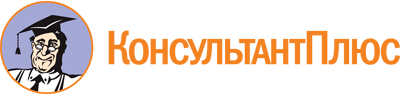 Закон Пермского края от 10.02.2010 N 577-ПК
(ред. от 07.10.2022)
"О полномочиях органов государственной власти Пермского края по взаимодействию с Советом муниципальных образований Пермского края"
(принят ЗС ПК 21.01.2010)Документ предоставлен КонсультантПлюс

www.consultant.ru

Дата сохранения: 23.11.2022
 10 февраля 2010 годаN 577-ПКСписок изменяющих документов(в ред. Законов Пермского края от 07.06.2021 N 652-ПК,от 07.10.2022 N 110-ПК)